     Booking Request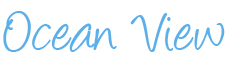 Details or person making the booking:	Title: ……………………………………..…  First name: ……………………………………  Surname: ………………...……...……….…….Address: ………………………………………………………………………..…………….……..……………………………………………………………………………………..…………………Home tel: ………………………………….…	Mobile tel: ………………………………….Email: ………………………………………………………………………………………………..Deposit and payment25% of the rental sum is due at the time of the booking, with the balance payable 6 weeks prior to the arrival date. An additional security deposit of £600 is required 6 weeks before the start of the rental period, which will be refunded at end of your stay, provided there is no damage or breakages to the house or its contents. Please make payment by direct bank transfer to the account you will be sent on the Booking Confirmation.Declaration: I am over the age of 25 and have read and accepted the booking Terms & Conditions. I am authorised to sign on behalf of all persons named in the Renting Party.Name ………………………………………….………….Signed …………………………………………………....         Date …………………….…….Privacy Policy - We respect the privacy of our guests and are committed to ensuring that your privacy is protected. For details of our Privacy Policy see: www.oceanviewmeva.co.uk Arrival date:Departure date:Total No. in party:Property: Ocean ViewNames of every person staying in the property and if under 18, please give ages:Names of every person staying in the property and if under 18, please give ages:1.2.3.4.5.6.7.8.9.10.